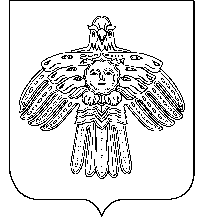 «УЛЫС  ОДЕС»  КАР  ОВМÖДЧÖМИНСА  СÖВЕТСОВЕТ  ГОРОДСКОГО  ПОСЕЛЕНИЯ  «НИЖНИЙ  ОДЕС»              ____________________________________________________________________ КЫВКÖРТÖД                                   РЕШЕНИЕ        22 сентября 2017 года                                                                          № ХI-54 «О некоторых вопросах осуществления депутатской деятельности»           В соответствии с Законом Республики Коми от 29.09.2008 № 82-РЗ «О противодействии коррупции в Республике Коми» и в соответствии с протестом прокуратуры № 86-02-2017 от 19.06.2017 года,	           Совет городского поселения «Нижний Одес» решил:1. Установить, что граждане, претендующие на замещение муниципальных должностей муниципального образования городского поселения "Нижний Одес", и депутаты, представляют сведения о доходах, расходах, об имуществе и обязательствах имущественного характера в порядке и в сроки, установленные Законом Республики Коми от 29.09.2008 N 82-РЗ "О противодействии коррупции в Республике Коми", Указом Главы Республики Коми от 04.07.2012 N 78 "О представлении гражданами, претендующими на замещение государственных должностей Республики Коми, муниципальных должностей в Республике Коми, и лицами, замещающими государственные должности Республики Коми, муниципальные должности в Республике Коми, сведений о доходах, об имуществе и обязательствах имущественного характера", в уполномоченный Главой Республики Коми орган исполнительной власти Республики Коми по форме справки, утвержденной Президентом Российской Федерации.2. Утвердить Порядок размещения сведений о доходах, расходах, об имуществе и обязательствах имущественного характера и предоставления указанных сведений средствам массовой информации в соответствии с приложением № 1 к настоящему решению.3. Признать утратившим силу решение Совета городского поселения «Нижний Одес» от 31 марта 2016 года № XL-163.4. Настоящее решение вступает в силу со дня официального опубликования в информационном бюллетене «Нижнеодесский Вестник» и размещению на официальном сайте муниципального образования в сети Интернет.Глава городского поселения «Нижний Одес» -                                                   Н.П.Чистовапредседатель Совета поселения                                                          УтвержденоРешением Совета ГП «Нижний Одес»От 22.09.2017 № XI-54(приложение № 1)ПОРЯДОКРАЗМЕЩЕНИЯ СВЕДЕНИЙ О ДОХОДАХ, РАСХОДАХ,ОБ ИМУЩЕСТВЕ И ОБЯЗАТЕЛЬСТВАХ ИМУЩЕСТВЕННОГО ХАРАКТЕРАВ ИНФОРМАЦИОННО-ТЕЛЕКОММУНИКАЦИОННОЙ СЕТИ "ИНТЕРНЕТ"НА ОФИЦИАЛЬНОМ САЙТЕ МУНИЦИПАЛЬНОГО ОБРАЗОВАНИЯГОРОДСКОГО ПОСЕЛЕНИЯ «НИЖНИЙ ОДЕС» И ПРЕДОСТАВЛЕНИЯ ЭТИХСВЕДЕНИЙ СРЕДСТВАМ МАССОВОЙ ИНФОРМАЦИИ ДЛЯ ОПУБЛИКОВАНИЯ1. Настоящим Порядком устанавливается обязанность Совета МО ГП "Нижний Одес" по размещению сведений о доходах, расходах, об имуществе и обязательствах имущественного характера депутатов МО ГП "Нижний Одес", их супругов и несовершеннолетних детей в информационно-телекоммуникационной сети "Интернет" на официальном сайте МО ГП «Нижний Одес» нижний-одес.рф (далее - официальный сайт) и предоставлению этих сведений средствам массовой информации для опубликования.2. На официальном сайте размещаются и средствам массовой информации предоставляются для опубликования следующие сведения о доходах, расходах, об имуществе и обязательствах имущественного характера:а) перечень объектов недвижимого имущества, принадлежащих лицам, указанным в пункте 1 настоящего Порядка, на праве собственности или находящихся в их пользовании, с указанием вида, площади и страны расположения каждого из таких объектов;б) перечень транспортных средств с указанием вида и марки, принадлежащих на праве собственности лицам, указанным в пункте 1 настоящего Порядка;в) декларированный годовой доход лиц, указанных в пункте 1 настоящего Порядка;г) сведения об источниках получения средств, за счет которых совершены сделки по приобретению земельного участка, иного объекта недвижимого имущества, транспортного средства, ценных бумаг, долей участия, паев в уставных (складочных) капиталах организаций, если общая сумма таких сделок превышает общий доход служащего (работника) и его супруги (супруга) за три последних года, предшествующих отчетному периоду.По решению (письменному заявлению) лица, замещающего муниципальную должность, при размещении сведений о его доходах, об имуществе и обязательствах имущественного характера на официальном сайте декларированный годовой доход указывается с разбивкой по видам и (или) источникам дохода.3. В размещаемых на официальном сайте и представляемых средствам массовой информации для опубликования сведениях о доходах, расходах, об имуществе и обязательствах имущественного характера запрещается указывать:а) иные сведения (кроме указанных в пункте 2 настоящего Порядка) о доходах, расходах лиц, указанных в пункте 1 настоящего Порядка, об имуществе, принадлежащем на праве собственности названным лицам, и об их обязательствах имущественного характера;б) персональные данные супруги (супруга), детей и иных членов семьи данных депутата  МО ГП "Нижний Одес";в) данные, позволяющие определить место жительства, почтовый адрес, телефон и иные индивидуальные средства коммуникации лиц, указанных в пункте 1 настоящего Порядка, и иных членов семьи данных лиц;г) данные, позволяющие определить местонахождение объектов недвижимого имущества, принадлежащих лицам, указанным в пункте 1 настоящего Порядка, иным членам семьи данных лиц, на праве собственности или находящихся в их пользовании;д) информацию, отнесенную к государственной тайне или являющуюся конфиденциальной.4. Сведения о доходах, расходах, об имуществе и обязательствах имущественного характера, указанные в пункте 2 настоящего Порядка, в течение 14 рабочих дней со дня истечения срока, установленного для их подачи, размещаются в информационно-телекоммуникационной сети "Интернет" на официальном сайте МО ГП «Нижний Одес».5. Размещение на официальном сайте МО ГП "Нижний Одес" сведений о доходах, расходах, об имуществе и обязательствах имущественного характера, указанных в пункте 2 настоящего Порядка, обеспечивается ведущим специалистом по организационным вопросам Главы, Совета и работе с территорией, в соответствии с их компетенцией.6. Ведущий специалист по организационным вопросам Главы, Совета и работе с территорией администрации ГП «Нижний Одес»:а) в течение 3-х рабочих дней со дня поступления запроса от средства массовой информации сообщает о нем лицу, указанному в пункте 1 настоящего Порядка, в отношении которого поступил запрос;б) в течение 7-и рабочих дней со дня поступления запроса от средства массовой информации обеспечивает предоставление ему сведений, указанных в пункте 2 настоящего Порядка, в том случае, если запрашиваемые сведения отсутствуют на официальном сайте.7. Ведущий специалист по организационным вопросам Главы, Совета и работе с территорией администрации ГП «Нижний Одес» несет ответственность за несоблюдение настоящего Порядка, за правильность заполнения формы размещения сведений о доходах, расходах, об имуществе и обязательствах имущественного характера, а также за разглашение сведений, отнесенных к государственной тайне или являющихся конфиденциальными в соответствии с законодательством Российской Федерации.